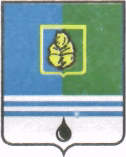 ПОСТАНОВЛЕНИЕАДМИНИСТРАЦИИ ГОРОДА КОГАЛЫМАХанты-Мансийского автономного округа - ЮгрыОб утверждении Положения об организации и проведении мероприятий естественно-научной, художественной направленностей с обучающимися муниципальных образовательных организаций города Когалыма В соответствии со статьями 78, 78.1 Бюджетного кодекса Российской Федерации, c Федеральными законами от 06.10.2003 №131-ФЗ «Об общих принципах организации местного самоуправления в Российской Федерации», от 29.12.2012 № 273-ФЗ «Об образовании в Российской Федерации» Утвердить Положение об организации и проведении мероприятий естественно-научной, художественной направленностей с обучающимися муниципальных образовательных организаций города Когалыма согласно приложению к настоящему постановлению.Постановление Администрации города Когалыма от 28 декабря 2018 г. № 3049 «Об утверждении Положения об организации и проведении мероприятий естественно-научной направленности с обучающимися муниципальных образовательных организаций города Когалыма» признать утратившим силу.Опубликовать настоящее постановление и приложение к нему в газете «Когалымский вестник» и разместить на официальном сайте Администрации города Когалыма в информационно-телекоммуникационной сети «Интернет» (www.admkogalym.ru).Контроль за выполнением постановления возложить на заместителя главы города Когалыма Л.А.Юрьеву.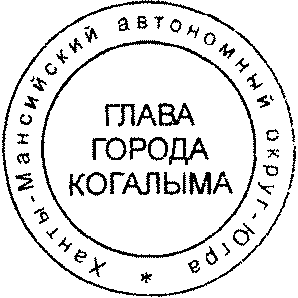 Глава города Когалыма					Н.Н.ПальчиковСогласовано:зам. главы г. Когалыма				Л.А.Юрьевапредседатель КФ					М.Г.Рыбачокначальник УЭ 						Е.Г.Загорскаяначальник ЮУ						И.А.Леонтьеваначальник ОО ЮУ					М.В.Дробинаначальник УО						С.Г.ГришинаПодготовлено: начальник ОФЭОиК					Е.В.Демченкоспециалист –эксперт					Е.А.ВерховскаяРазослать: УО, КФ, прокуратура, ЮУ, УпоОВ, УИР, управление экономики, газета «Когалымский вестник»Приложение к постановлению Администрациигорода Когалымаот 30.10.2019 №2385Положение об организации и проведении мероприятий естественно-научной, художественной направленностей с обучающимися муниципальных образовательных организаций города Когалыма 1. Общие положенияНастоящее Положение регламентирует порядок организации и проведения мероприятий естественно-научной и художественной направленностей с обучающимися муниципальных образовательных организаций города Когалыма по формированию у детей научной картины мира, освоению ими современных технологий и методов познания окружающей среды, интереса к театральному искусству и творчеству, нравственному и эстетическому воспитанию подрастающего поколения (далее – Положение).В настоящем Положении применяются следующие основные понятия:- образовательная организация - некоммерческая организация, осуществляющая на основании лицензии образовательную деятельность в качестве основного вида деятельности в соответствии с целями, ради достижения которых такая организация создана;- образовательная деятельность - деятельность по реализации образовательных программ;- дополнительное образование - вид образования, который направлен на всестороннее удовлетворение образовательных потребностей человека в интеллектуальном, духовно-нравственном, физическом и (или) профессиональном совершенствовании и не сопровождается повышением уровня образования;- естественно-научная направленность – сфера дополнительного образования детей, в рамках которой создаются условия для углубленного изучения учебных предметов образовательной области «естествознание»;- художественная направленность – сфера дополнительного образования детей, в рамках которой создаются условия для углубленного изучения учебных предметов образовательной области «искусство»;- обучающийся - физическое лицо, осваивающее образовательную программу;- обучающийся с ограниченными возможностями здоровья - физическое лицо, имеющее недостатки в физическом и (или) психологическом развитии, подтвержденные психолого-медико-педагогической комиссией и препятствующие получению образования без создания специальных условий.1.3. Муниципальные образовательные организации, подведомственные управлению образования города Когалыма (далее – муниципальные образовательные организации), участвующие в реализации мероприятий естественно-научной и художественной направленностей (далее – Мероприятия) перечислены в приложении к настоящему Положению.1.4. Муниципальные образовательные организации в целях развития познавательного интереса и расширения знаний обучающихся в области естественно-научной деятельности, воспитания гармоничной личности, приобщение детей и их родителей к ценностям мировой художественной культуры организуют для участников образовательных отношений интерактивные экскурсионно-познавательные программы, квесты, викторины, марафоны знаний, встречи с интересными людьми, «театральные уроки» и участвуют в реализации проекта «Театр – Школа – Семья».1.5. Финансовое обеспечение Мероприятий, установленных настоящим Положением, осуществляется за счет средств бюджета города Когалыма, в том числе безвозмездных поступлений, и иных источников, не противоречащих действующему законодательству Российской Федерации.Условия и цели проведения мероприятий естественно-научной и художественной направленностей с обучающимися муниципальных образовательных организаций города КогалымаРуководители муниципальных образовательных организаций:- заключают договор с исполнителем на предоставление услуг по проведению Мероприятий на один финансовый год;- осуществляют организацию, проведение Мероприятий в соответствии с графиком, разработанным управлением образования Администрации города Когалыма (далее – Управление образования) и исполнителем на предоставление услуг, подают заявку на посещение мероприятий не позднее, чем за неделю до посещения экскурсий, квестов, выставок, концертов, спектаклей и иных мероприятий, осуществляют организацию совместных мероприятий.Обучающиеся муниципальных образовательных организаций посещают Мероприятия группами, классами в сопровождении административных/педагогических работников и представителей родительской общественности.Мероприятия, направленные на всестороннее развитие обучающихся, организуются в свободное от уроков время, в том числе в выходные и праздничные дни.Количество участников массовых Мероприятий (квесты, викторины, встречи) не ограничено, для групповых Мероприятий (экскурсии, марафон знатоков, фестиваль) формируется группа от 15 человек от одной образовательной организации.Продолжительность Мероприятий устанавливается организацией-исполнителем в зависимости от возраста обучающихся.2.6. В случае необходимости при проведении Мероприятий с обучающимися муниципальных образовательных организаций возможен подвоз воспитанников дошкольных муниципальных образовательных организаций и обучающихся начальных классов автобусами, отвечающими всем требованиям безопасности, согласно Постановлению Правительства Российской Федерации от 17.12.2013 №1177 «Об утверждении Правил организованной перевозки группы детей автобусами».2.6. Оплата за оказанные услуги (Мероприятия) осуществляется муниципальными образовательными организациями по фактическому количеству детей, посетивших мероприятие.Порядок предоставления субсидии на иные целиСредства на организацию и проведение Мероприятий с обучающимися муниципальных образовательных организаций предоставляются в виде субсидии на иные цели в пределах бюджетных ассигнований и лимитов бюджетных обязательств, утвержденных решением Думы города Когалыма о бюджете города Когалыма на основании Соглашения, заключённого между Управлением образования и муниципальной образовательной организацией.Средства на организацию и проведение Мероприятий с обучающимися муниципальных образовательных организаций имеют целевой характер. Использование субсидии на цели, не предусмотренные Соглашением не допускается.Стоимость 1-го посещения на 1-го обучающегося рассчитывается организацией-исполнителем, предоставляющей услуги, и согласуется Управлением образования. Пересмотр стоимости оказания услуг после заключения договора муниципальной образовательной организацией и поставщиком услуг не допускается.Предоставление субсидии носит заявительный характер.Для получения субсидии муниципальная образовательная организация предоставляет в Управление образования смету расходов рассчитанную в соответствии с п. 3.3. Положения. Смета согласовывается специалистом Управления образования, курирующим данное направление деятельности.Управление образования осуществляет финансирование целевой субсидии на основании заключенного Соглашения о порядке и условиях предоставления субсидии на иные цели с муниципальной образовательной организацией.Руководители муниципальных образовательных организаций обеспечивают формирование и предоставление в Управление образования отчетности об использовании целевых средств в соответствии с приложением 3 к Соглашению о порядке и условиях предоставления субсидии на иные цели.Руководители муниципальных образовательных организаций несут ответственность за целевое и эффективное использование средств субсидии.Неиспользованные средства субсидии подлежат возврату в соответствии с Соглашением о порядке и условиях предоставления субсидии на иные цели.3.10. Управлением образования, отделом муниципального контроля Администрации города Когалыма и Контрольно-счётной палатой города Когалыма осуществляются проверки в соответствии с действующим законодательством Российской Федерации соблюдения условий, целей и порядка предоставления целевой субсидии.Приложение к Положению об организации и проведении мероприятий естественно-научной и художественной направленностей с обучающимися муниципальных образовательных организаций города Когалымаот                 №Перечень муниципальных образовательных организаций города Когалыма, участвующих в организации и проведении мероприятий естественно-научной направленности с обучающимися  - Муниципальное автономное общеобразовательное учреждение «Средняя общеобразовательная школа №1» города Когалыма;- Муниципальное автономное общеобразовательное учреждение «Средняя общеобразовательная школа № 3» города Когалыма;- Муниципальное автономное общеобразовательное учреждение «Средняя общеобразовательная школа № 5» города Когалыма;- Муниципальное автономное общеобразовательное учреждение «Средняя общеобразовательная школа № 6» города Когалыма;- Муниципальное автономное общеобразовательное учреждение «Средняя общеобразовательная школа № 7» города Когалыма;- Муниципальное автономное общеобразовательное учреждение «Средняя общеобразовательная №8 с углубленным изучением отдельных предметов» города Когалыма;- Муниципальное автономное общеобразовательное учреждение «Средняя общеобразовательная школа № 10» города Когалыма.- Муниципальное автономное дошкольное образовательное учреждение города Когалыма «Сказка»;- Муниципальное автономное дошкольное образовательное учреждение города Когалыма «Буратино»;- Муниципальное автономное дошкольное образовательное учреждение города Когалыма «Чебурашка»;- Муниципальное автономное дошкольное образовательное учреждение города Когалыма «Березка»;- Муниципальное автономное дошкольное образовательное учреждение города Когалыма «Колокольчик»;- Муниципальное автономное дошкольное образовательное учреждение города Когалыма «Золушка»;- Муниципальное автономное дошкольное образовательное учреждение города Когалыма «Цветик-семицветик»._______________________От  «30»октября2019г. № 2385